Machine Translated by Google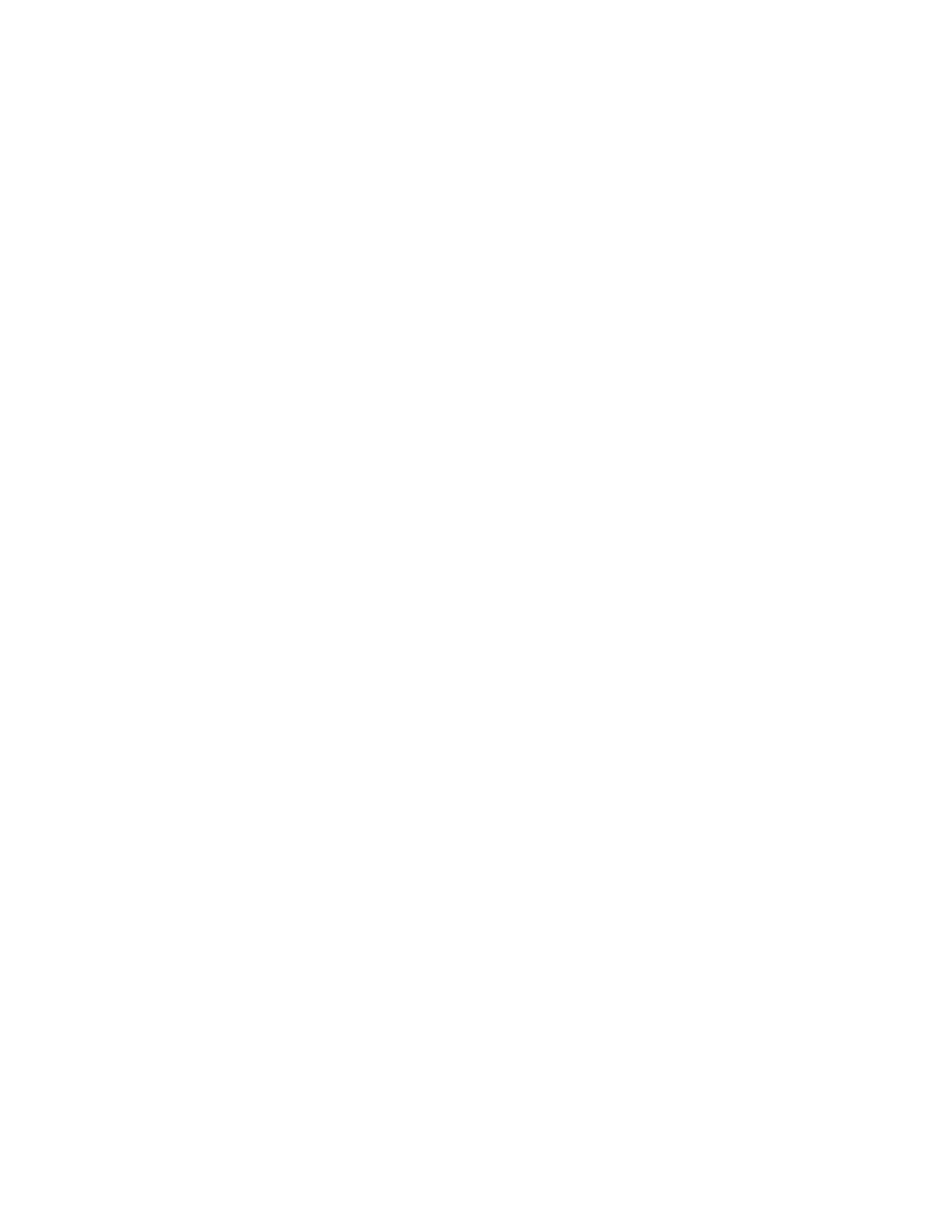 1Dr Ted Hildebrandt, OT Histoire, Lit. et Théologie, Conférence 16Copyright © 2020, Ted HildebrandtIl s'agit du Dr Ted Hildebrandt dans son ouvrage Histoire, littérature et littérature de l'Ancien Testament.Cours de théologie, leçon numéro 16, sur Balaam et le livre des Nombres et leLe renouvellement de l'alliance et les concepts fonciers dans le livre du Deutéronome.Aperçu du quiz [0:00­2:28]Cours, commençons. Je vais faire circuler ces feuilles de présence.Pour jeudi, sur quoi travaillez­vous ? Le livre des Juges et Ruth. Làil n'y a pas de Notre Père Abraham ; il y a un article et quelques versets à mémoriser. Article,les versets à mémoriser, les Juges et Ruth connaissent les histoires et tout ça. Ce sera doncà venir pour jeudi.Aujourd'hui, nous allons terminer le livre des Nombres et entrer dans le livre desDeutéronome, puis nous aurons un autre cours sur le Deutéronome. je pense quec'est là que nous en sommes. Bienvenue dans le cours sur l'Ancien Testament, et un mot de prière,et ensuite nous y entrerons.Père, nous te remercions pour ta bonté envers nous et surtout en Nouvelle­Angleterre enl'automne, c'est tout simplement incroyable les beautés qui sont à l'extérieur. Père, tu nous as donnéyeux pour voir la multitude de couleurs des feuilles changer. Tu nous as donné des nezsentir les grandes odeurs de l'automne, et les aiguilles qui tombent, et les oreilles pour entendre etdes amitiés à partager sur ce campus. Nous vous remercions pour vos nombreuses bontés ainsi queta grâce nous est accordée chaque jour. Nous vous remercions pour la façon dont vous étiezmiséricordieux envers les Israélites et les a disciplinés, mais les a pourtant amenés à votre loyall'amour dans ton giron. Nous te remercions car tu es le grand berger d'Israël, etque tu aimes tes brebis et que nous sommes aussi tes brebis, Père, la brebis de tespâturage. Nous te remercions pour le Christ, notre grand berger, le bon berger et c'esten son nom nous prions, amen.Allons­y. Nous allons survoler cela parce que l'autre classe est unun peu devant nous. Nous allons donc avancer un peu plus dans ce sujetMachine Translated by Google2rapidement.Leçons des Nombres [2:29­7:48]La dernière fois, nous parlions du livre des Nombres et nous étionstravailler sur le débat libre arbitre/prédestination sur la question de savoir si Dieu peut changer sonesprit et s'il a changé d'avis lorsqu'il a dit qu'il allaitdétruis Israël, Moïse prie et puis 8 versets plus tard, il ne les détruit pas comme ildit là au début. Il y a certaines leçons du livre des Nombresque je veux chronométrer. Voici ce que je vois dans le livre des Nombres : celui­làune personne peut faire une différence. Moïse prie et la nation est épargnée. Donc une personnepeut faire une différence. Moïse fait une différence pour le peuple.La prière change les choses. La prière compte. Je ne considère pas la prière commequelque chose que nous faisons pour obéir à ce que Dieu nous a commandé, de sorte que nous prions juste pourobéir. Mais non, nous prions parce que nous avons des choses sur le cœur. Nous voulons que Dieuinteragir avec nous d'une certaine manière. Moïse a prié et la colère de Dieu s'est retirée etDieu a cédé. Naham, il a renoncé à ce qu'il allait faire. C'est doncimportant.Dans le livre des Nombres, vous avez un contraste entre la situation d'Israëlinfidélité (Israël veut toujours retourner en Egypte, Israël est toujoursse plaindre à Dieu), et Dieu qui est fidèle. Ainsi, Dieu se révèle fidèle et Israël se révèle infidèle. L'infidélité d'Israël contraste avec lefidélité de Dieu. C’est un autre grand thème du livre des Nombres.Pardon et pourtant conséquences : Nous sommes dans le livre des Nombres etDieu dit : « Je leur ai pardonné, Moïse, comme tu me l’as demandé. » Et pourtant làétaient encore des conséquences. C'est une chose intéressante, le pardon mais il peut encore y avoirconséquences qui s’ensuivent : 40 ans dans le désert.C'est une réponse à l'une des questions avec lesquelles nous nous débattions aufin : Dieu est­il dynamique ou statique ? Ce que j'ai essayé de suggérer dans le livre des Nombres etailleurs dans l’Ancien Testament, on dit que Dieu est dynamique et non statique. Il interagitavec son peuple, il va et vient et il écoute la prière de Moïse etMachine Translated by Google3interagit avec lui. Il est relationnellement interactif avec Moïse et avec son peuple.Dieu répond (je suppose que c'est une autre façon de le dire). Il n'est pas seulement l'initiateurqui dit : « Je vais le faire de cette façon, parce que j'ai décidé de le faire de cette façon, etc’est ainsi que je vais procéder. Il répond à leur interaction.Plainte versus lamentation : Nous avons fait une distinction entre la plainte et la lamentation.complainte. Permettez­moi de refaire cette distinction. Je ne suis pas sûr d'avoir été très clairdessus la première fois. Plainte et lamentation peuvent utiliser exactement les mêmes mots. Toisache : « Mon Dieu, mon Dieu, pourquoi m'as­tu abandonné ? « Jusques à quand, Seigneur,tu m'oublies pour toujours ? Ils savent tous les deux utiliser des mots très forts, mais se plaindre est unun mouvement qui s'éloigne de Dieu et qui dit essentiellement : « Dieu, jusqu'à quand oublieras­tumoi? Je sors d'ici, je ne veux plus de toi. Donc la plainte est un mouvementloin de Dieu en exprimant ces paroles. Lamentation est une lutte avecDieu, disant : « Dieu, s'il te plaît… », « Mon Dieu, mon Dieu, pourquoi as­tu abandonnémoi ? » (« Ne m'abandonne pas ! »). Une lamentation est donc un mouvement vers Dieu, unla plainte est un éloignement de Dieu, utilisant souvent les mêmes mots. Ils sontdes mots très forts, mais l'un est un mouvement qui s'éloigne et l'autre est un mouvement vers.Ce sont quelques grands thèmes que je vois dans le livre des Nombres et c'estpourquoi j'aime le livre des Nombres. Je pense que c'est un livre très théologique et il a unbeaucoup à nous apprendre. Voici maintenant l'un de mes favoris du livre des Nombres :est une génisse rousse. Maintenant vous dites : « Hildebrandt, ce n’est pas une génisse. » C'est censéêtre une image d'une génisse rousse. Désolé, c'est le mieux que je puisse faire. C'est une vache rouge, maiscelui­ci vient du Texas. Maintenant, vous dites : « Pourquoi vous embêtez­vous avec ces génisses rousses ?des choses?" Israël, quand ils veulent nettoyer quelque chose, ils commencent par les chosesqui ne sont pas purifiés. Comment nettoient­ils les choses ? Vous nettoyez avec de l'eau et vousnettoyer avec du sang. Par exemple, si les Juifs veulent construire le troisième temple(ce sera probablement la Troisième Guerre mondiale car il y a une mosquée au­dessusplate­forme ou un sanctuaire au sommet du Dôme du Rocher), mais si les Juifs construisent untemple, doivent­ils pouvoir purifier les instruments qui s’y trouvent ? Ils ontMachine Translated by Google4en ce moment, une menorah en or de sept pieds et demi de haut, je l'ai vue de mes yeux.Une bonne menorah de sept pieds et demi de haut est prête pour le troisième temple. Quoiarrive? Les Rabbins l'ont approuvé, mais faut­il que cela soit purifié par ledu sang de génisse rousse ? Savez­vous qu'en Israël, cela ressort des Nombres,chapitre 19, maintenant qu'ils ont une génisse rousse ? Ils ont maintenant une génisse rousse en Israël ;c'est en Galilée. Est­ce important pour le peuple juif d'avoir un drapeau rougegénisse?Balaam : Introduction [7:49­13:22]Maintenant Balaam, j'aime le nom de ce type. C'est plutôt inquiétant. Pourquoi leLes Moabites engagent ce Balaam ? Ceci est Nombres chapitres 22 à 24 et voici quelquespassages célèbres. Vous avez probablement déjà entendu parler de Balaam. Pourquoi leLes Moabites veulent­ils embaucher Balaam ? Qu’est­ce qu’Og et Sihon ont à voir là­dedans ? Og­imaginez nommer votre enfant ainsi, l'enfant va à l'école, "Salut, je m'appelle Og." Il était roides Amoréens, et Sihon aussi. Israël efface ces deux rois. Qu'est­ce quecela a à voir avec Balaam ? L'histoire ne s'articule pas très bien si vous ne le faites pasconnaître un peu de géographie. Og et Sihon étaient des rois amoréens qu'Israël détruisit.Qu’est­ce que cela a à voir avec le fait que Balaam ait été rappelé de Mésopotamie ?Pourquoi Balak (Balak était roi de Moab) a­t­il envoyé jusqu'en Mésopotamiepour avoir Balaam, un maudit professionnel ? Savez­vous ce qu'est un maudit, un professionnelmaudit ? Un curseur : il clignote en quelque sorte sur votre écran et monte et descend. Pas çaest un gars qui est en fait payé pour maudire. C'était un prophète payé pour maudirepersonnes. Pourquoi ont­ils envoyé jusqu’en Mésopotamie ? Le roi n'avait­il pas sonvos propres lanceurs de sorts professionnels ? Pourquoi ont­ils envoyé jusqu’en Mésopotamie ? Je veuxpour examiner cette question. Les Israélites étaient­ils les seuls à connaître Jéhovah ? LeLes Israélites n’étaient pas les seuls à connaître Jéhovah comme leur Dieu. Nous avons vuMelchisédek déjà, et je voudrais suggérer que Balaam connaissait Jéhovah Dieu.Balaam connaît Jéhovah Dieu. C'est un prophète étranger de Mésopotamie, et ilconnaît Jéhovah (Yahweh).Cela dit, voici la carte. C'est quoi cette carte ? Voici laMachine Translated by Google5pays de Moab. C'est un canyon ; il a environ 3 000 pieds de profondeur. C'est presque commeprononcé comme le Grand Canyon. Vous montez et c'est tout droit pendant environ3 000 pieds. C'est un canyon de 3 000 pieds qui constitue une frontière. Entre l'oued Arnon etWadi Zered est le pays de Moab. Qui est en dessous de Zered ? Au­dessous de Zered se trouveÉdom. À qui appartiennent Edom ? Les descendants d'Ésaü. De quelle couleur est Ésaü ?Rouge. De quelle couleur sont les rochers d’Édom ? Rouge. Il y a un endroit appelé Petraici, les rochers rouges de Petra. Ce sont les descendants d'Ésaü.Moab est là. Moab est « d’Abba ». À qui appartiennent les descendants de Moab ? Faitquelqu'un se souvient de Lot ? Vous vous souvenez de Lot et de ses filles dans la grotte ? Ilsa produit Moab – « de son père ». Au fait, cette semaine, vous lisez des articles surune femme Moabite. Son nom est quoi ? Ruth. Cela se passe ici même. Ruth est une Moabite. Cela vient des descendants de Lot. Voici Ésaü et voici Lot. Ammon est leun autre des descendants de Lot. Moab et Ammon, sont­ils liés à Israël ?Moab et Ammon (ce sont les descendants de Lot) sont liés à Israël.Dieu a­t­il permis à Israël d’attaquer les Moabites et les Ammonites ? Non, ilpas. Les Israélites contournent Edom ici et montent vers le palais du roi.Ici, ils ne peuvent pas attaquer Moab et ils ne peuvent pas attaquer Ammon. Ceuxsont leurs frères. Ils sont venus ici, mais qui est ici ? Les Amoréens. LeLes Amoréens viennent de l'ouest. Les Israélites sont donc intervenus ici et ont vaincu Sihon et Og.les rois des Amoréens. Ils s'emparent de ce territoire ici même. Où est Moïsevais mourir? Moïse va mourir ici même, sur le mont Nébo. Est­ce que quelqu'unrappelez­vous comment il monte sur la montagne et Dieu lui montre le pays d'Israëldu mont Nébo. Il surplombe le terrain. Au fait, Jéricho est juste ici. Afin qu'ilsallons traverser et prendre Jéricho. Moïse mourra ici même. Israël s'installepuis dans ce pays de Sihon. Pourquoi le roi de Moab a­t­il peur d’Israël ? Parce qu'ilsJe viens de conquérir Sihon et Og et les Moabites ont peur maintenant que les Israélitesvont venir vers le sud par ici. Alors le roi de Moab veut que Balaammaudis Israël. Balaam va monter ici et il va maudire Israël. Ilva venir de Mésopotamie, il va descendre à Moab, etMachine Translated by Google6Moab va le payer pour maudire Israël. Israël sera installé ici même. C'estune sorte de géographie de cette situation avec Balaam.Le personnage de D. Balaam : est­il bon ou mauvais ? [13 :23­20 :54]Maintenant, quelle est l’histoire la plus célèbre avec ce type Balaam ? Est­ce que Balaam est bonou mauvais? En fait, dans le livre des Nombres, Balaam était­il bon ou mauvais ? Dans le livre deChiffres Je veux vous suggérer qu’il est plutôt bon. En fait, il en donne quatreoracles. Balaam a­t­il prophétisé quatre fois de la part de Dieu en disant exactement ce que Dieu a ditlui pour prophétiser ? Oui, il est bon, mais certains d’entre vous ont dit : « Non, il est mauvais ». LeLa réponse est que Balaam est le Judas de l'Ancien Testament. Au fait, c'étaitJudas, bon ou mauvais ? Eh bien, vous pourriez dire : « Judas a trahi Jésus. Judas était mauvais.Mais attendez une minute, avant que Judas ne devienne mauvais, Judas était­il bon ? Judas était­il l'un desdouze apôtres que Jésus a envoyés pour faire des miracles en son nom ? Dans Matthieu 10,Judas a été envoyé et a proclamé l'Évangile de Jésus­Christ et fait des miracles enle nom de Jésus. À propos, vous souvenez­vous quand Jésus a dit : « L'un de vous estva me trahir »? Ils regardèrent tous autour d’eux et est­ce que l’un d’entre eux soupçonnait Judas ?Non ils ne l'ont pas fait. Donc ce que je dis, c'est que Judas était l'un des douze apôtreset puis il tourne mal. Balaam est très semblable à cela. Il est bon et puis il se retournemauvais. Nous allons voir ce changement chez lui. Il est représenté à la fois comme un saint et commeun pécheur. Dans l’Ancien Testament, il est décrit comme plutôt bon.Laissez­moi vous lire quelques déclarations que Balaam fait dans les Nombres,chapitre 22. Nombres 22 :8 dit ceci : « Passez la nuit ici, leur dit Balaam.'et je vous rapporterai la réponse que le Seigneur me donne.' » Jusqu'au verset 13,« Le lendemain matin, Balaam se leva et dit aux princes de Balak : « Retournez à votrepropre pays, car l'Éternel a refusé de me laisser partir avec toi.' » Balaam est­il fidèle ?à ce que Dieu lui a dit ? Oui il l'est. Il n'ira pas.Ce qui se produit? Balak, le roi de Moab, envoie d'autres gars et ils viennentvers lui et lui demander de redescendre. Et le verset 18 dit ceci : « Mais Balaamleur répondit : Même si Balak me donnait son palais rempli d'argent et d'or, jeje ne pouvais rien faire de grand ou de petit pour aller au­delà du commandement du Seigneur monMachine Translated by Google7Dieu.' » Balaam est­il un adorateur de Yahweh ? Il est sûr. Il dit : « Je ne peux même pas faire çapour l’or ou pour l’argent.Soit dit en passant, cela crée ce qui sera la plus grande tension dans la vie de Balaam.C'est la plus grande tension : l'argent ou la parole de Dieu. Proclamez la parole de Dieu ou partezaprès l’argent, ce sera la tension que Balaam ressentira. Il serafidèle à la parole de Dieu, il donne quatre oracles que nous reviendrons.Maintenant, vous dites : « Attendez une minute, mais je pensais que Balaam était un méchant ? Oui,c'est un méchant. Si vous regardez Jude dans le Nouveau Testament, verset 11. Balaam estrépertorié parmi les grands apostats de tous les temps. Balaam était considéré comme le BenoîtArnold, Lee Harvey Oswald ou quelqu'un comme ça. Judas est un exemple classiquede la Bible. Balaam est répertorié avec Judas et les méchants et la même chosese produit dans le livre de l’Apocalypse. Balaam est considéré comme un traître. C'est le mot que jevouloir, « traître ». Balaam est considéré comme un traître, quelqu'un qui a servi Dieu au début etpuis s'est détourné. Dans le Nouveau Testament, il sera un méchant majeur. Est­ce que Balaamtu connais Dieu ? Oui il l'a fait. Nous avons ici une déclaration claire selon laquelle Balaam dit : « Jeje ne dirai que ce que Yahvé, mon Dieu, me dit. Donc il connaissait Dieu, il ne l'était pasJuif, mais il connaissait toujours Dieu.Et son nom ? J'adore son prénom. Balaam, cela signifie « destructeur ». Doncce type descend, son nom signifie « destructeur ». Cela ressemble presque à un 3Djeu sur un ordinateur ou quelque chose comme ça. Maintenant, pendant que je dis que son nom est drôle, est­ce que turéalisent qu'ils ont en fait trouvé le nom de ce type gravé sur une pierre datant de 800AVANT JC. Cela vient d'un endroit appelé Deir Alla, qui se trouve en Jordanie. C'est intéressant, leles événements avec Balaam se produisent en Jordanie et ils ont trouvé une pierre avec Balaamnom dessus datant de 800 avant JC en Jordanie. Il a été trouvé en 1967 et traduitpour la première fois en 1976. Est­ce assez récent ? Maintenant, regardez ceci : c'est en fait une citationde ce marqueur, « Les malheurs du livre de Balaam, fils de Beor ». Par leBalaam, fils de Beor, est­il notre Balaam ? Oui il l'est. S’il disait simplement « Balaam »,il pourrait y avoir plus d'un Balaam, mais il est écrit « Balaam, fils de Beor » et c'estnotre gars. « Un voyant divin », était­ce exactement qui il était ? « Il était un voyant divin.Machine Translated by Google8Les dieux vinrent vers lui la nuit et il eut une vision conforme à celle d'El.énonciation. Ils dirent à Balaam, fils de Beor… » et cela continue. Est­ce joliincroyable qu'ils aient réellement des disques et que ce ne soient pas que des contes de fées ? En d'autreEn d'autres termes, ce type a un âne qui parle, c'est devenu une légende qui estinventé, non ? Le gars était­il réel ? Le gars est en fait sculpté comme étant réel à partir de 800Colombie­Britannique, donc c'est assez incroyable. On n'obtient pas souvent ce genre de confirmationet c'est tout simplement spectaculaire. D’ailleurs, il a fallu attendre 1967 pour que ce soit le cas.trouvé et à traduire en 1976.Le principal combat de Balaam est de savoir s'il va suivre la parole de Dieu ous'il va y aller avec de l'argent. Cela va être sa tension. Est­ce que ce seracertaines de nos tensions à différents moments de notre vie, si nous allons y allerde l'argent ou servir le Seigneur ? C’est une grande tension que beaucoup d’entre nous ont ressentie.E. Balaam et l'âne [20:55­26:43]Maintenant le récit de l’âne : c’est un passage classique. Est­ce que quelqu'untu te souviens de la tension ? Dieu dit : « D'accord, Balaam, tu peux aller avec eux. »Alors Balaam les accompagna, et puis tout d'un coup, cet ange arriva avec ceci.« sabre laser » et est sur le point de lui arracher la tête. Vous dites : "Attends une minuteMon Dieu, je croyais que tu avais dit qu'il pouvait partir et ensuite tu as essayé de le tuer ? Qu'est­ce qu'il y a avecque?" Dieu vous donne la permission. C'est comme un parent qui revient sur sa parole ouquelque chose. Que se passe­t­il? Je pense que ce qui se passe, c'est que Dieu a dit : « Balaam,tu peux y aller », mais quelle était la seule condition ? "Vous devez dire exactement ce que jete dire." Balaam s'est probablement dit dans sa tête : « Peut­être que je pourrai gagner de l'argenthors de cela. Dieu m'a dit de dire ceci, mais peut­être que je peux dire autre chose pour pouvoirfaire un peu d'argent. Peut­être que je peux avoir mon gâteau et le manger aussi. Je pense que Balaam estjouer avec ces idées et Dieu va l'arrêter dans son élan pour le prévenirencore une fois, "Tu ferais mieux de dire exactement ce que je te dis." Je pense donc que le récit de l'âne estlà pour ralentir l'histoire et avertir Balaam de faire exactement ce que Dieu dit.Alors que se passe­t­il avec l'âne ? « Balaam se leva le matin etsellé son âne » (ceci est tiré du chapitre 22, verset 21), « et partit avec leMachine Translated by Google9princes de Moab. Mais Dieu était très en colère quand il partit, et l'ange du Seigneur se tenait sur la route pour s'opposer à lui. Balaam était monté sur son âne, et ses deux des domestiques étaient avec lui. Quand l’âne a vu… »Maintenant, il y a un jeu de mots ici. Balaam est un prophète, qu'est­ce qu'un prophète appelé? Un prophète est appelé un « voyant ». Qui voit ici ? Le voyant voit­il l'angeou l'âne voit­il l'ange ? Le voyant devrait voir l'ange, mais qui voit leange? L'âne voit ce que le voyant ne voit pas. Voyez­vous l’ironie là­dedans ? Le voyant ne peut pas voir, mais l'âne voit. Il y a un jeu sur le mot « voyant ».«Lorsque l'âne vit l'ange du Seigneur debout sur le chemin avec unl'épée à la main, elle quitta la route et se dirigea vers un champ. Balaam l'a battue pourremets­la sur la route. Alors l'ange du Seigneur se tenait sur un chemin étroit entre deux vignes. Au fait, les murs des vignes sont faits de quoi ?Les rochers, ils font leurs murs avec des rochers et c'est un problème. Il y en a deux murs de vignes des deux côtés. «Lorsque l'âne vit l'ange du Seigneur, ellepressé contre le mur, écrasant le pied de Balaam contre celui­ci. Alors il l'a encore battue.Alors l'ange du Seigneur s'avança et se tint dans un endroit étroit oùil n'y avait aucune place pour tourner, ni à droite ni à gauche. Quand l'âne vit l'ange du Seigneur, elle se coucha sous Balaam, et il se mit en colère et la frappa avec son équipe. »Alors que se passe­t­il ? Le voyant ne peut pas voir, mais l'âne voit. Qu'est­ce quele voyant le fait­il ? Le voyant prononce la parole de Dieu, n'est­ce pas ? Le voyant est un prophète ; ilparle pour Dieu. Qui parle ici ? « Alors le Seigneur ouvrit la gueule de l'âne,et elle dit à Balaam : « Qu'est­ce que je t'ai fait pour que tu me battes ces trois­là ? fois?' Balaam répondit à l'âne : « Tu m'as ridiculisé ! Si j'avais unl'épée dans ma main… » Comprenez­vous l'ironie de ceci ? Balaam dit : « Si j'avais une épée dans ma main… » Qui a une épée dans la main ? L'ange debout devant lui.Balaam dit : « Si j’avais une épée à la main, je te tuerais sur­le­champ. » Est­ce que tu vous comprenez l'ironie ? Cet ange avec une épée se tient juste là, et Balaam dit :« Si j’avais une épée à la main, je te tuerais tout de suite. »Machine Translated by Googledix« L'âne dit à Balaam : « Ne suis­je pas ton propre âne, que tu astoujours monté, jusqu'à ce jour ?' » L'âne commence à raisonner avec Balaam. "'Ai­jeavez­vous eu l'habitude de vous faire ça ? «Non», dit­il. Alors le Seigneur ouvritLes yeux de Balaam… » (Maintenant, le voyant peut voir.) « …et il vit l'ange du Seigneurdebout sur la route, l'épée dégainée. Alors il s’inclina profondément et tomba face contre terre.Quelle question l’ange du Seigneur lui pose­t­il maintenant ? C'est beau. Il y atellement d'ironie. « L'ange du Seigneur lui demanda : « Pourquoi as­tu battu tonl'âne ces trois fois ?' » C'est la même question que lui a posée l'âne.Alors l'âne dit : « Pourquoi m'as­tu battu trois fois ? Je viens de te sauver la vie.Alors l'ange dit : « Hé, Balaam, pourquoi as­tu battu ton âne ces trois­là ? fois?"Au fait, l’ange se soucie­t­il des animaux ? Est­ce que Dieu se soucie deles animaux? Il faut parfois regarder le livre du Deutéronome, c'est vraimentintéressant avec le soin de Dieu pour les animaux. Ici, l'âne se fait battre et leL'ange dit : « 'Pourquoi as­tu battu ton âne ces trois fois ? je suis venuici pour m'opposer à toi parce que ton chemin est imprudent devant moi. L'âne a vumoi et je me suis détourné ces trois fois. Si elle ne s'était pas détournée, je le feraisJe t'aurais certainement tué maintenant, mais je l'aurais épargnée. Balaam dit auange du Seigneur, 'J'ai péché…' » Et Balaam recule et il dit qu'il le fera.faites seulement ce que Dieu dit. Balaam recule quand il voit cet ange prêt à coupersa tête. Voilà donc l'histoire de l'âne. Pouvez­vous voir toute l’ironie là­dedans ?Est­ce une belle histoire à raconter aux enfants ? Les enfants aiment parler des animaux, c'est donc unsuper histoire pour les enfants. C'est une belle histoire pour nous aussi parce qu'il lui dit d'êtrefidèle. L'âne voit donc plus que le voyant. Alors l'âne parle mieuxque le prophète. Le récit est donc ralenti, avertissant Balaam de ne pas poursuivreargent, poursuivez le Seigneur.Les quatre oracles de F. Balaam : premier oracle [26 :43­28 :20]Maintenant Balaam va donner quatre oracles ici. Que sont les oracles ? Prophètesdonnez ces petits poèmes courts ou oracles où l'on prononce la parole de Dieu. BalaamMachine Translated by Google11va prononcer la parole de Dieu. Balak, roi de Moab, va demander à Balaam d'essayermonter et monter dans un endroit assez élevé pour maudire Israël. Ainsi Balak, roi de Moab,va essayer d'amener Balaam à maudire Israël et il va le tenter quatre fois. Doncce sont les quatre oracles. Le premier oracle commence au chapitre 23, verset 7, et vous obtenezcette déclaration : « Balak m'a fait venir d'Aram, le roi de Moab de l'estmontagnes. « Viens, dit­il, maudis Jacob pour moi ; venez dénoncer Israël' » Etalors Balaam dit : « Comment puis­je maudire ceux que Dieu n'a pas maudit ? OMSdes malédictions ? Balaam maudit­il ou est­ce Dieu qui a le pouvoir de malédiction ? Balaamdit : « Je ne peux pas maudire ceux que Dieu n'a pas maudits. Qui peut maudire sinon Yahweh ?Jéhovah est le seul à pouvoir maudire. Je ne peux pas maudire. Donc, fondamentalement, Balak, roi deMoab dit : « Je t'ai amené jusqu'ici et tu ne les maudiras pas pendantmoi." Ainsi le premier oracle tombe, et Balaam ne maudira pas. Au lieu demaudissant Israël, il les bénit.Les quatre oracles de G. Balaam : deuxième oracle [28 :20­36 :21]Balak, roi de Moab, déplace Balaam et le met dans une position différenteet le place sur la « Montagne des Espions », puis Balaam descend avec cecidéclaration. Il prononça cet oracle : « Lève­toi, Balak, et écoute ; écoute­moi, fils deZippor. Dieu n'est pas un homme pour mentir, ni un fils d'homme pourChange son esprit. Est­ce qu'il parle et n'agit pas? Est­ce qu'il promet et nonaccomplir ?' » C'est un verset très classique que Dieu ne change pas, et en fait, si voustu en veux un autre qui soit plutôt intéressant, tu vas à I Samuel, chapitre 15, verset29. Et ça dit. « 'Celui qui est la gloire d'Israël ne ment pas et ne change pas d'avis ;car ce n'est pas un homme pour qu'il change d'avis.' » C'est I Samuel 15.29. Doncvous avez ces deux versets qui disent que Dieu ne change pas.Cela soulève une question : n'avons­nous pas vu Dieu changer lorsqu'il a dit qu'il étaitva anéantir Israël, puis Moïse prie et Dieu cède. Alors comment vas­tutravailler avec ça ? Comment faites­vous pour que Dieu ne change pas quand nous avons vuDieu change ? Dieu a renoncé à ce qu'il allait faire. Comment les adaptez­vousensemble? Ce que je veux vous suggérer, c’est que Dieu est le gardien de ses promesses. Si DieuMachine Translated by Google12donne une promesse, il tiendra sa promesse. À qui Dieu a­t­il fait des promesses ? A faitDieu a­t­il fait des promesses à Abraham ? À Isaac ? À Jacob ? Avons­nous vu la promesse ?Nous avons vu la promesse de la terre, de la semence et de la bénédiction. Il a été donné àAbraham et cela a été répété à Isaac et Jacob jusqu'aux Israélites. Ceétait l’alliance abrahamique qu’il a conclue avec Abraham. Dieu tient ses promesses.Au fait, cette alliance abrahamique sera­t­elle remplie mille ans plus tard ? VolontéDieu tient­il sa promesse pendant mille ans ? Deux mille ans ? Oui. Dieutient ses promesses, même si cela peut parfois prendre deux mille ans, il tientses promesses. Le caractère de Dieu est aussi une autre chose qui ne change pas. Dieuxcaractère : sa justice, sa justice, sa sainteté, sa compassion, sa miséricorde,sa grâce et sa colère. Le caractère de Dieu ne change pas.Est­ce que chaque fois que vous faites une promesse à quelqu’un ? Est­ce qu'il t'arrive parfois de faire des bêtisesquand tu parles avec quelqu'un ? Vous ne faites que parler, mais vous ne faites pasaucune promesse. Au fait, y a­t­il des moments où vous faites des promesses ? quandserait­ce un moment important dans la vie d'une personne où elle ferait une grande promesse ? Àmariage, quand vous promettez « pour le meilleur ou pour le pire, dans la maladie et dans la santé, jusqu'à ce quela mort nous sépare, etc. Ce sont de grandes promesses. Les gens font de grandes promesses. Faireles gens tiennent toujours leurs promesses ? Cela tend à poser problème. Dieu garde­t­ilses promesses ? Alors est­ce qu'on promet toujours ou est­ce qu'on joue parfois juste etparle à des gens? Sommes­nous parfois sarcastiques ? Est­ce qu'on dit parfois exactement le contraire de ce quenous voulons dire? Oui. Est­ce mal d'être sarcastique ? Non, ce n'est pas le cas. Dieu sera­t­ilsarcastique parfois ? Est­ce que quelqu'un se souvient du prophète Élie ? Élie estsarcastique. Les prophètes de Baal rebondissent et Elie dit : « Hé, toiles gars, vous feriez mieux de crier plus fort. Baal est sur le pot et il ne vous entend pas. Crierplus fort, il ne peut pas vous entendre. Est­ce qu'Elie se moque d'eux ? Elie croit­il enBaal ? Élie dans I Rois 18 ne croit pas en Baal ; il se moque d'eux. Doncce que je dis, c'est que nous avons toutes sortes de moyens pourcommuniquer? Pouvons­nous parfois simplement exprimer ce que nous ressentons ? Maintenant, est­ce unpromesse? Ainsi, nous pouvons exprimer nos sentiments, nous pouvons exprimer nos engagements etMachine Translated by Google13promesses, et nous pouvons exprimer des sarcasmes et des blagues. Il existe de nombreuses façons dont nouspouvons nous exprimer.Ce que je suggère, c'est que si nous pouvons nous exprimer de différentes manières,Dieu peut­il aussi s’exprimer de différentes manières ? Quand Dieu te fait une promesse,il va tenir sa promesse. Mais Dieu peut aussi communiquer par d'autres moyens ettout ce qu’il dit n’est pas nécessairement une promesse. Parfois, il parle juste oufaire quelque chose de différent. Dieu est donc impliqué dans les possibilités créatrices.Parfois, il existe des possibilités, et parfois Dieu lui­même les explore.possibilités. Il y a des déclarations conditionnelles avec Dieu. Dieu dit : « si vous obéissezmoi, alors cela arrivera et si vous me désobéissez, alors cela arrivera. Il y a« si c'est » avec Dieu. Il y a des déclarations conditionnelles avec Dieu. Par conséquent, l'avenirn’est pas entièrement verrouillé.Désormais, certaines choses du futur sont verrouillées. Jésus naîtra àBethléem était fermée (Michée 5.2). Mais il y a d'autres choses qui ne le sont pasenfermés et dépendent de la réaction ou de l'interaction d'une personne avec Dieu. Je veuxéloignez­vous de ce problème de libre arbitre/prédestination. Au fait, est­il acceptable d'être en désaccordcette classe. La réponse est oui. Personne ne sait comment résoudre ce problème. j'ai donnécomment j'y pense, mais vous pourriez y penser différemment, ce qui est totalementbien. Une fois que j'ai fini de penser que j'ai résolu le problème, je me rends compte de l'ampleur du problème.imbécile je suis. Je n’ai aucune idée de ce qu’est la pensée de Dieu. Je travaille avec les Écritures commedu mieux que je peux, et ce livre est tout ce que j'ai. Différentes personnes prennent des choses différentespositions et je ne dis pas que j’en sais plus que quiconque. je suis justeessayant de lutter avec les différents passages. Il n’y a rien de mal à être en désaccord sur ce point.Certains d’entre vous sont­ils issus de milieux presbytériens ? Si je disais,« réformé », connaissez­vous le mot ? C'est en fait comme ça que j'ai grandi, dans unTradition réformée calviniste. Quelqu’un est­il wesleyen ? Est­ce que quelqu'un fait le salutArmée? L’Armée du Salut et la tradition wesleyenne appartiennent davantage à des groupes de libre arbitre.Au cours de ma vie, j'ai en quelque sorte migré davantage du réformé vers le libre arbitre.côté. Je ne dis pas que c'est bien ou mal, c'est simplement là où je suis, en grande partie d'origineMachine Translated by Google14mon étude des Écritures, mais je ne suis pas sûr d'avoir raison.Maintenant, pour changer totalement de sujet, je veux me concentrer sur les quatre oracles de Balaam. Cessont vraiment chouettes, je pense. Balaam le mentionne dans le deuxième oracle, en vers21. Balaam dit ceci : « On ne voit aucun malheur chez Jacob, aucune misère chez Jacob.Israël. Le Seigneur leur Dieu est avec eux ; le cri du roi est parmi eux. Ilfait un parallèle entre ces deux choses : il fait un parallèle : « L'Éternel, leur Dieu, est avec eux » ; avec« le cri du roi est parmi eux. » Qui est le roi d'Israël ? Jéhovah, leur Dieu,est leur roi. Ainsi, dans ce passage, Balaam dit : « Je ne peux pas les maudire. Leur roi estJéhovah. Moïse n'est pas leur roi. Jéhovah, Yahvé, est leur roi. C'est dans le deuxième oracle.Les Quatre Oracles de H. Balaam : Troisième Oracle [36 :22­38 :44]Balak reprend ensuite l'oracle trois. Ils migrent vers un endroit différent.Permettez­moi de lire un petit bout de l'oracle : « … l'Esprit de Dieu est venu sur lui. » Par leD'une certaine manière, y a­t­il l'Esprit de Dieu dans l'Ancien Testament ? Oui, l'Esprit de Dieu est venusur Balaam et il prononça son oracle. Voici l'oracle : « L'oracle de Balaamfils de Beor, l'oracle de celui dont les yeux voient clair, l'oracle de celui qui entendles paroles de Dieu, qui a une vision du Tout­Puissant, qui se prosterne etdont les yeux sont ouverts.' » Alors il tombe par terre avec les yeux ouverts et puis ildonne cette prophétie. C’est ce qu’on appelle une « déclaration extatique ». Le prophète estva donner une prophétie de la part de Dieu alors il tombe à terre, ses yeux sontouvert, et il donne ce message de Dieu. C'est un peu comme (maintenant c'est jolibizarre), étant tué dans l'Esprit. Autrefois, ils avaient cette chose, tuéedans l'esprit, et c'est un peu comme ça. Le gars descend et il donne çaprophétie de Dieu.Remarquez maintenant ce qu'il dit au chapitre 24, verset 7 concernant le roi : « De l'eaucouleront de leurs seaux ; leur graine aura de l'eau en abondance. Leur roi le ferasois plus grand qu’Agag… » Agag est un roi humain. Est­il en train de dire que Jéhovah, leurroi, sera­t­il plus grand qu'un roi humain ? Ce serait une déclaration stupide, non ?Bien sûr, Dieu est plus grand qu’Agag. Est­ce que cela fait référence à un roi humain ? « Leur roiMachine Translated by Google15sera plus grand qu'Agag; leur royaume sera exalté. Alors ici, dans ce troisièmeoracle, vous faites référence à un roi humain, un roi qui sera plus grandque le roi Agag. Donc ce que vous avez dans les deux oracles de Balaam est un seul oracle quifait référence à Dieu comme à leur roi, et vous avez un autre oracle où il fait référence à unroi humain qui sera plus grand qu'Agag. Donc vous avez ces deux rois quiBalaam fait référence à.I. Les Quatre Oracles de Balaam : Quatrième Oracle [38:45­41:49]Devinez de quoi il va parler dans l’oracle quatre ? Oui, un roi. Dans Oraclequatre, il trouve un roi, et vérifiez cela au chapitre 24, verset 17 : « Je voislui, mais pas maintenant ; Je le vois, mais pas de près. Balaam dit­il qu'il est unprophète? « Je le vois, mais pas maintenant ; Je le vois, mais pas de près. Une étoile va sortirde Jacob; un sceptre sortira d’Israël. Qui porte habituellement un sceptre ? Un roi.Un sceptre est une métonymie pour le roi. C'est une figure de style pour un roi. Il dit : « …unUn sceptre sortira d'Israël. Il écrasera le front de Moab… »Mais remarquez ici les parallèles entre « une étoile sortira de Jacob »et « un sceptre sortira d’Israël ». Un sceptre et une étoile sont mis en parallèle. Dansquel autre endroit dans la Bible (je pense que c'est le seul autre, en dehors deApocalypse) une étoile et un roi sont­ils associés ? Oui, à la naissance de Jésus. Tu avais quois'est­il passé à la naissance de Jésus ? Les sages sont venus ; les mages sont venus. D'ailleurs, oùétaient les mages ? Ils venaient de Mésopotamie. D’où venait Balaam ?Mésopotamie. Comment les sages ont­ils su suivre cette étoile et se rendre à Jérusalem» et demandez : « Où est celui qui est né roi des Juifs ? Est­il possible (maintenantc'est une conjecture totale de ma part), que les quatre de Balaam (qui est originaire de Mésopotamie)les oracles repartirent avec lui en Mésopotamie et les mages lisaient lesoracle de Balaam ? Ce type était­il encore un prophète célèbre 600 ans plus tard [ca. 800 BC], pour que ces prophéties soient connues ? Les mages voient une étoile et savent où allerJérusalem pour chercher le roi des Juifs. Alors ce que je me demande, c'est si ce passagea été utilisé par les mages pour découvrir l'étoile qui les a conduits à un sceptre en Israëlet que cela fait référence à Jésus. Est­ce que cela lierait le roi divin et l'humainMachine Translated by Google16roi? Tout cela n’est que conjecture. Je le tiens à main ouverte, mais il semble fairesens pour moi. C’est une prophétie messianique vraiment cool sur Jésus, une étoile et un sceptre.Je me demande simplement si c'est venu de Balaam pour obtenir les mages à la naissance du Christ.J. Pourquoi Balaam est­il représenté de manière positive dans les Nombres ? [41 :50­48 :45]Maintenant, que savons­nous de Balaam ici ? Dans les deux premiers oracles, j'étaisessayer de traiter la question du changement, puis nous sommes revenus aux deuxième, troisième,et un quatrième oracle, cette fois en regardant ce qu'ils disent du roi. D'ailleurs,les oracles sont longs, environ 10 versets chacun et je n'ai pas lu tous ceux­làoracles. Pourquoi Balaam est­il décrit de manière si positive dans le récit ? Balaam sembledonnez même une prophétie messianique dans ces grands oracles.Je pense que ce qui se passe, c'est qu'il y a un contraste dans les textes. Il y a un contrasteentre l'infidélité d'Israël et la fidélité de Balaam. Balaam, un poète païenou prophète, est plus fidèle à Dieu qu’Israël. Il y a donc un contraste entreBalaam et Israël. Le prophète païen est plus fidèle à Dieu à ce stade.Pouvez­vous regarder différentes personnes de différentes manières ? Une personne est­elle totalement mauvaise ?Personnellement, je connais le type qui est le plus condamné à perpétuité dans l'Indiana.Il détient le record de l'État de l'Indiana avec environ 11 condamnations à perpétuité. j'appellerailui par son prénom, Dave. C'est un de mes amis. Dave est­il un homme totalement mauvais ?Dave a­t­il fait des choses vraiment très mauvaises ? Oui il l'a fait. Mais est­il totalement mauvais ? Non,il n'est pas. Je connais plusieurs meurtriers, et beaucoup d'entre eux sont mes amis. Oui,ils ont fait des choses vraiment mauvaises, mais il y a du bon là­dedans. Peux­tuvoir du bien chez une mauvaise personne ?D’un autre côté, pouvez­vous voir du mal chez une bonne personne ? Qu'en est­il detes parents, tes frères et tes sœurs ? Connaissez­vous toutes les mauvaises choses concernant votrefrères et sœurs? Ce que je dis, c'est que vous pouvez choisir la façon dont vous regardez unpersonne.L’histoire de Balaam est initialement racontée sous un jour positif, mais ensuitel'histoire change. Au fait, lorsque vous vous mariez, votre femme est­elle bonne ou mauvaise ? Estton mari est bon ou mauvais ? Ce que vous allez découvrir, c'est que votre mari ouMachine Translated by Google17votre femme a des choses très positives et des choses très négatives. Si tuconcentrez­vous uniquement sur les choses positives (comme dans mon cas), vous penserez que votre femme est lala personne la plus merveilleuse du monde. Quels sont les mauvais côtés ? Elle n'a pasdes mauvais côtés. Je dis que parce que ceci est enregistré sur cassette, j'ai été marié àelle depuis 36 ans et je sais qu'elle a des problèmes. Est­ce que j'ai aussi le mienproblèmes? Elle peut regarder mes problèmes et c’est tout ce qu’elle choisit de voir.Si vous continuez à regarder les problèmes tout le temps, qu’arrive­t­il à votre mariage ? Ildescend dans le tube. Elle est probablement la meilleure chose qui me soit jamais arrivée depuisma vie en dehors de Jésus­Christ. Ce que j'essaie de dire, c'est que voyez­vous lele point de vue que vous prenez ? Pensez à votre colocataire, pouvez­vous penser négativement oupositivement? Vous pouvez détruire la relation si vous ne voyez qu’un seul côté des choses.Voici ce que Balaam fit : dans Nombres 25, il est dit : « Pendant qu'Israël restaità Shittim, les hommes commencèrent à se livrer à l'immoralité sexuelle avec les femmes moabites,qui les invitait à des sacrifices à leurs dieux. Il ne s'agit donc pas seulement d'immoralité sexuelle,mais c'est aussi de l'immoralité dans le contexte du culte païen. C'est ce qu'ils ont fait enjours anciens : une partie du culte était l’immoralité. "Le peuple mangeait et s'inclinaitdevant ces dieux. Alors Israël se joignit au culte du Baal de Péor. LeLa colère du Seigneur s'est enflammée contre eux. Et maintenant, tout d'un coup, Israël va êtremaudit. Pourquoi Israël est­il maudit ? Parce qu'ils ont péché.Voici comment cela s’est probablement passé. Comment Israël a­t­il été maudit ? Balaama refusé de maudire Israël lui­même. Il a refusé parce que Dieu lui a dit de dire exactementce qu'il lui a dit. Cependant, Balaam savait­il que le seul moyen d'amener Israëlétait­il maudit de les amener à pécher ? On pense donc que Balaam a dit aux Moabites deils ont mis leurs femmes là­bas pour séduire les hommes dans le culte de ces autres dieux.Israël pécherait et Dieu les jugerait. Balaam a organisé cela. Est­ce vraiment mal ?Oui, et Balaam a organisé cela. Vous voyez un peu cela au chapitre 25 et vous voyezLa mort de Balaam au chapitre 31. C'est 6 chapitres plus tard, il est dit qu'ils ont tué tous cesgens et ils « tuèrent également Balaam, fils de Beor, avec l’épée ». Alors Israëlattrape Balaam et ils le tuent. Au verset 16, il est dit : « Ce sont eux quiMachine Translated by Google18qui suivirent les conseils de Balaam et furent le moyen de détourner les Israélitesdu Seigneur dans ce qui est arrivé à Peor, de sorte qu'une plaie a frappé le Seigneurpersonnes." Alors Balaam donna le conseil à ces femmes moabites de sortir etséduire. Balaam était le gars derrière ça. Balaam est une sorte de personnage de Judas. Est­ilva­t­il courir après l'argent ou la parole de Dieu ? Il proclame la parole de Dieu, maispuis il s'en prend à cette affaire d'argent et propose ses conseils pour que Israël soit maudit. Dieuil les maudit parce qu'ils ont péché. Pourquoi Balaam est­il représenté de manière si positive ?À cause du contraste entre l'infidélité d'Israël et sa fidélité. Queest le livre des Nombres.K. Introduction au Deutéronome comme renouvellement d’alliance [48:46­50:36]Maintenant, nous allons sauter par­dessus et attraper le livre du Deutéronome. CeLe livre du Deutéronome va être un livre très intéressant. Le livre deLe Deutéronome termine le Pentateuque ou la Torah (les 5 livres de Moïse).Le Deutéronome est un renouvellement d’alliance. Qu’est­ce qu’un renouvellement d’alliance ? Dieu vient àAbraham et fait une alliance avec lui et dit : « Abraham, tu as cru enmoi, je te donnerai la terre, je te donnerai la semence. Votre graine se multipliera au fur et à mesureles étoiles dans le ciel et tu seras une bénédiction pour toutes les nations de la terre. Est­cealliance d'Abraham réitérée à Isaac et Jacob ? C’est ce qu’on appelle « l’alliancerenouveau », lorsqu’il se transmet d’une génération à l’autre. Dans le Deutéronome,nous avons un passage générationnel entre Moïse et quoi ? Moïse vamontez sur le mont Nébo, ici, surplombant Jéricho, car Moïse ne peut pas entrer dans leTerre promise. Au lieu de cela, Dieu va lui montrer tout le pays. Il ne peut pas traverserle Jourdain et il va mourir sur le mont Nebo. Dieu va l'enterrer etprend soin de lui. Moïse doit abandonner le pouvoir et le donner à Josué. LeLe livre du Deutéronome est ce passage du « bâton » de Moïse à Josué. MaintenantMoïse va dire : « Josué, voici ce qui va arriver dans le futur. C'est quoila terre sera comme pour toi. Je ne peux pas y aller, mais Joshua, tu esva faire traverser la prochaine génération.	« Cela va être un renouvellement d’alliance.À propos, c’est le même genre de chose avec Elijah et Elisha. Tu en as deuxMachine Translated by Google19les prophètes, le mentor et le mentoré.Thèmes majeurs de L. Deutéronome : Promesse de possession, épreuve de repos[50:37­55:16]Je suis maintenant confronté au changement : je veux d’abord examiner le livre du Deutéronome et ila une signification presque existentielle quant à sa signification plus large. Jusqu'ici dans le Pentateuque,nous avons vu la promesse de Dieu. Dieu promet et promet. Il promet deAbraham, il promet à Isaac, il promet à Jacob et il promet à Moïse.Mais Abraham, Isaac et Jacob possèdent­ils ? Abraham possédait un morceau depropriété sur toute la Terre promise. Ca c'était quoi? La grotte deMacpéla, où il a enterré sa femme Sarah. Le seul endroit qu'il ait jamais possédéC'est en Israël qu'il a enterré sa femme. À ce jour, vous pouvez aller à Hébronet va à la grotte de Macpéla. Je ne le recommande pas. La dernière fois que j'y étais,deux femmes ont été abattues une demi­heure avant notre arrivée. Ce n'est pas vraiment un bienendroit où aller surtout quand on ne sait pas ce que l'on fait. Mais Hébron ala grotte de Macpéla. C'est un endroit très connu même s'il est très dangereuxaujourd'hui.Tests versus repos. Les Israélites étaient dans le désert et c'était unmoment des tests. Pas d’eau, pas de nourriture, pas de leadership, disaient­ils, pas de viande à manger. Donc Dieules a testés dans le désert pendant 40 ans. Maintenant, quand ils entrent dans la promesseterre, leurs tests vont­ils être terminés ? Les tests seront terminés et Dieu dit qu'ilsconnaîtra le repos. Deutéronome regarde ce pays et dit : « Vous avez été mis à l'épreuvedans le désert pendant 40 ans. Vous entrez et vous allez trouverrepos. Ce sera merveilleux pour vous les gars. Vous n'allez pas seulement obtenir le promesses, mais vous posséderez ce qui a été promis à Abraham, Isaac,et Jacob. »Transitoire versus permanence : vous êtes étudiants, de passage oupermanent? En fait, je regarde certains d’entre vous, et probablement « permanents ». Ne serait­ce pasça ressemble presque au purgatoire d'être enfermé à l'université pour le reste de sa vie ?Ne serait­ce pas comme le jour de la marmotte ? En fait, si vous voulez rester coincéMachine Translated by Google20l'université pour le reste de ta vie, tu sais ce que tu fais ? Devenez professeur etC'est ce que j'ai fait. La vérité est que ces jours font partie des meilleurs jours de votre vie. jeJe sais que ça semble vraiment bizarre, mais ces jours d'université sont parmi les meilleurs jours deta vie. Vous y repenserez et ces jours vous manqueront. Transitoire versuspermanent. Avez­vous déjà voyagé, voyagé et voyagé ?Cet été, mon fils vient de rentrer d'Afghanistan ? Nous sommes partis voirson frère. Nous avons conduit la voiture pendant 33 heures jusqu'à Denver, Colorado. Après avoir finià Denver, nous sommes allés jusqu'à Yellowstone et à travers l'Idaho et tout ça. Nousje n'ai même pas pu trouver une pomme de terre dans l'Idaho, à quel point est­ce malade ? Nous sommes revenus à traversLe Dakota du Sud, en passant par le Minnesota, le Wisconsin pour dire bonjour à oncle David. Maintenantil a voyagé en Afghanistan et on lui a tiré dessus presque tous les jours. Ilrevient en Amérique et nous faisons ce voyage à travers le pays. À un certain pointvoulait­il être de passage ou voulait­il simplement être à la maison ? Au lieu de dormir dans unfoxhole, voulait­il juste dormir dans son propre lit ? Est­ce une grosse affaire? C'était un grosaccord. Alors, là où nous sommes arrivés au Wisconsin, il a dit : « Papa, je suis juste fatigué de voyager. jeje veux juste rentrer à la maison. Allons à la maison." Nous avons donc roulé 26 heures d’affilée. Je neje le recommande. Ce que je dis, c'est avez­vous déjà dû voyager, voyager et voyageret tu aspires juste à un endroit où tu peux t'installer et être permanent là où les chosesne sont pas toujours en transition ? Israël est donc dans le désert. Ils sont quoi ? Ils sonterrant dans le désert. Transitoire, transitoire, transitoire. Moïse a dit que lela fugacité va être terminée et vous allez vous installer. Vous allezavoir votre propre propriété. Tu vas avoir ta propre maison, tu vaspouvoir s'installer sur le terrain, s'y installer et y être permanent et même y éleverta famille.Espace et Lieu [55:17­ 59:23]Maintenant, il y a un gars nommé Walter Brueggemann et il a écrit un livreappelé The Land et je lui ai volé ces concepts, mais je pense qu'ils sontvraiment important. Brueggemann parle d'espace. Maintenant, qu’est­ce que l’espace ? L'espace estcomme le chaos. Une phrase que j’aime est ce que j’appelle la théorie WUD. Vous savez quoiMachine Translated by Google21C'est WUD ? Le monde à l'envers. Est­ce que l'un d'entre vous a déjà vécu ça,où tout est sens dessus dessous, tout est fou ? Ce qui devrait être juste, c'estmal, et ce qui devrait être mal est bien, le monde est à l'envers. Le mondeà l'envers, c'est l'espace. Chaos, caractère éphémère, espace, c'est là que tu ne le fais pasappartenir et vous voyagez à travers l’espace. Vous voyagez dans l'espace, mais vous ne le faites pasy appartenir. C'est l'espace. Le désert est l'espace. C'est un endroit difficile.Il n’y a pas de nourriture, il n’y a pas d’eau, il n’y a pas assez de moyens de subsistance. C'est l'espace, c'estchaos.Vous passez de l’espace au lieu. Place, si je devais choisir un ou deux mots,on serait « à la maison ». Est­ce que certains d’entre vous ont le sentiment d’être chez eux ? Maison,appartenance… La maison est un endroit où je peux être moi­même. Tout le monde me connaît tel que jeje suis bizarre comme tous sortent. Au fait, sont­ils tous bizarres aussi ? Nous sommes tous bizarresensemble. Nous savons que tout le monde est bizarre, mais nous sommes une famille et nous sommes à la maison.Nous y appartenons. Avez­vous déjà été dans des environnements où vous aviez l'impression de ne pasappartenir? C'est de l'espace, mais à la maison, vous pouvez vous détendre, vous pouvez être vous­même pour qui voussont. Ils savent qui tu es. Tu n'es pas obligé de dire qui tu es, ils savent quitu es. Ils vous connaissent et vous les connaissez. C'est bon, vous êtes tous bizarres, etvous êtes en quelque sorte dans ce truc ensemble. Alors cet endroit, ce sentiment d’être chez soi…Mon gendre qui a épousé ma fille (c'est pour ça qu'il est mon gendre)son anniversaire approche en janvier. Le gars va avoir 41 ans, je ne peux pascrois le. Quoi qu'il en soit, il est un peu plus âgé que ma fille, mais c'est vraiment unun gars sympa. Il est venu de Taiwan en Amérique et sa famille a été touterompu et sa famille est entièrement en Californie. Ils sont vraiment loin et lela famille a été brisée : le père, la mère et des choses comme ça. Il désire quoi ? Ilse rend compte maintenant qu'il est dans la quarantaine et qu'il a plus d'amis que vous ne pouvez le croire. Toiles gars ont Facebook, il a plus d'amis que vous ne pouvez le croire, plus queFacebook. Il a des tonnes d’amis, mais il a le sentiment que ce sont tous des amis.Les amis vont et viennent ? Les amis vont et viennent, et il réalise : « Je veuxfamille." Mais il dit : « Ma famille est en Californie et ils sont tous séparés. » Donc ilMachine Translated by Google22a en quelque sorte été adopté dans notre famille, donc il fait partie de notre famille maintenant. Notrela famille est très, très cohésive, j'espère qu'il se sent comme un membre de notre famille. Estil est membre ? "Oh, il s'est marié, oui, il l'a fait." Donc il fait partie de notre famille alors quandnous faisons des trucs. Nos enfants ont hâte de se retrouver. Mes deux fils tirent sur le wapititout de suite. Ils tirent sur Bambi. Avec la façon dont ils tirent… enfin, en fait, jeJe ne devrais pas dire ça, mes fils sont tous deux des tireurs experts. Quoi qu'il en soit, ils ne l'ont pas étécapable d'obtenir quoi que ce soit pour l'instant. Mais ce que je dis, c'est ce sentiment d'appartenance, ce sentiment dequi appartiennent. Pouvez­vous vous reposer à la maison ? Vous pouvez vous reposer, vous pouvez vous détendre et vous pouvez êtretoi­même. C'est donc la différence entre l'espace et le lieu.C'est le désert. C'est la Terre Promise. Quand ils entrent dans leTerre promise, ils entrent en place, ce sentiment d'appartenance. Maintenant, ils peuventtrouver une maison ici. Ils n'errent plus. L'errance est partie, maintenant ilspeut créer un lieu permanent.L'impact de la question où [59:24­62:37]Cela soulève certaines choses. Le « où » vous habitez est­il important ? Est­ce que leLa question « où » affecte votre vie ? Agissez­vous de la même manière dans un Ancien Testamentcours comme on le fait dans un match de basket ? Le « où » affecte­t­il votre façon d’agir ? Est­ce que tuagissez­vous de la même manière lors d'un match de basket­ball que lorsque vous faites du shopping au centre commercial ?Peut­être. L’endroit où vous êtes détermine la façon dont vous agissez.La question « où » vous façonne­t­elle ? L’endroit où vous avez grandi vous affecte­t­il ?Je me souviens que j'avais un élève qui s'appelait Zachary. C'était vraiment un enfant génial.Avant de prendre l’avion pour Israël, nous quittions la région de Chicago. Nous étionslà dans l’Indiana et je suis venu à Chicago. Nous partions d'O'hare pour aller àIsraël va étudier en Israël pendant trois semaines. Nous sommes allés au nord de Chicago pour choisirZach, debout. Nous allions chercher Zach et c'était un enfant du centre­ville. Il a dit : « J'aide m'arrêter sur un trottoir avant de partir. Alors il a eu des fleurs et est alléau trottoir. Nous avons trouvé le trottoir et il a mis les fleurs sur le trottoir etJe ne sais pas si vous savez ce que cela signifie. Je ne savais pas ce que cela signifiait. Cela signifiaitqu'il y avait une fillette de 3 ans qui conduisait un tricycle et que des gangbangers sont montés à bordMachine Translated by Google23des deux côtés et cette fillette de 3 ans a été abattue. Ils mettent des fleurs sur le trottoircomme mémorial. Alors c'était comme : « Whoa… c'est lourd. Nous allons en Israël, etnous avons déposé les fleurs. Zach est monté dans l'avion et s'est envolé pour Israël.Lorsqu'il s'est envolé pour Israël, il a passé le premier test là­bas, car il faut tester surGéographie biblique, et il a tout raté. Il avait entre 30 et 40 ans. J'apportecet étudiant là­bas et il va échouerAlors, finalement, je le prends à part et je dis : « Zach, qu'est­ce qui se passe ? Nous avonspour maîtriser cette histoire de notes ici, sinon vous allez explosertout ça. Alors il m'a raconté l'histoire de cette fille qui a été abattue. Ila dit que cela lui rappelait toutes sortes de souvenirs. Quand Zach était petit, ilétait dans une maison et son frère était trafiquant de drogue. Il a dit que ces gars étaient cassésdans la maison et il a dû regarder son frère se faire tirer dessus. Voici donc unpetit enfant regardant son frère aîné se faire tirer dessus. Il a dit quand ce petitLa fille est tombée, tout d'un coup son frère aîné est revenu. Il a interrogé,« Pourriez­vous vous concentrer sur la géographie biblique lorsque tout cela reviendra ? C'est totalementje l'ai juste époustouflé. Le « où » de la vie de Zach l'a­t­il affecté ?Maintenant tu peux le nier et dire que tu ne veux jamais t'en souvenirencore. Ce que je veux vous dire, c'est que ce n'est pas la bonne façon de procéder. Peux­tu oublierdes trucs comme ça? Vous ne pouvez pas oublier cela. Vous devez intégrer ces souvenirsdans votre vie, vous ne pouvez pas simplement l'ignorer et essayer de l'oublier. Donc la question « où »est une notion très importante.La Terre : non méritée [62:38­64:09]Travaillons maintenant avec la terre. Je veux frapper différents couplets ici et nous y allonsà travers cela rapidement. Au fait, cette terre s'appelle le quoi ? La terre promise.La terre d’Israël est appelée Terre promise, évidemment parce que Dieu l’a promise.à Abraham, Isaac, Jacob, etc. Dans Deutéronome chapitre 9, verset 4, il est dit : « Aprèsl'Éternel, ton Dieu, les a chassés devant toi, ne te dis pas : "LeLe Seigneur m'a amené ici pour prendre possession de cette terre à cause de monjustice.' » Dieu dit et Moïse leur dit : « Quand vous entrerez dans leMachine Translated by Google24la terre, ne pense pas que c'est parce que tu es sexy et que Dieu te donne la terreparce que tu es si bon. Non non Non. Dieu ne vous donne pas la terre parce quetu es tellement juste. Ne pense jamais ça. (Verset 4 suite) « Non, c'est surcompte de la méchanceté de ces nations que le Seigneur va les chasserAvant toi." Pourquoi Dieu va­t­il chasser les nations ? À cause de leurla méchanceté. Est­ce à cause de ta justice ? Non, ce n'est pas à cause de la façon dontvous êtes bons, c'est parce qu'à quel point ils sont mauvais. Au fait, quand vous aurez lu lelivre de Josué, Dieu a­t­il chassé les Cananéens de là ? Était­ce brutalparfois? Dieu dit que c'était à cause de leur méchanceté. Cette culture est en train d'êtrejugés maintenant à cause de leur méchanceté. Ce n'est pas à cause de ta justiceque vous obtenez la terre, c'est à cause de leur méchanceté. Il n'est pas basé survotre mérite et il n'est pas basé sur vos efforts.La terre comme cadeau [64:10­65:29]Si vous regardez le chapitre 6, le verset 10 et ce qui suit dit : « Quand le Seigneurvotre Dieu vous amène dans le pays qu'il a juré à vos pères, à Abraham, Isaac etJacob pour te donner un pays avec des villes grandes et florissantes que tu n'as pas bâties. » As­tutu vois le tour là­bas ? Vous allez avoir de grandes villes, mais vous ne les avez pas construitesvilles. (Suite au verset 11), « …des maisons remplies de toutes sortes de bonnes choses que voustu n'as pas fourni, tu n'as pas creusé de puits, tu n'as pas creusé de vignes et d'oliviers.plante ­ alors quand vous mangez et que vous êtes rassasié, faites attention à ne pas oublier leSeigneur, qui t'as fait sortir d'Égypte, du pays de l'esclavage. Qu'est­ce qui vaquelle est leur promesse ? C'est une bonne terre. Dieu va leur donner des villes qu'ils n'ont pas euesconstruits, des oliveraies qu'ils n'ont pas plantées, des puits qu'ils n'ont pas creusés. Dieu va donnerleur toutes ces bonnes choses en cadeau.Quand ils mangent et sont rassasiés, Dieu dit : « Faites attention à être rassasié.que tu n'oublies pas que tu viens d'où ? Vous étiez esclaves en Egypte et moije t'ai racheté d'Égypte. Les gens sont­ils censés se souvenir de leur esclavage,leur servitude ? Ils sont censés intégrer cela, le comprendre et ne jamais l'oublier. leurs racines.Machine Translated by Google25Terrain comme promis [65:30­67:08]C'était la terre qu'il avait juré de donner à leurs ancêtres. C'est la promesseAtterrir. Dieu a promis cette terre à Abraham, Isaac et Jacob. Maintenant, Dieu accomplitsa promesse. Ils reçoivent en réalité la promesse que Dieu a faite à Abraham,Isaac et Jacob. C'est la grande arnaque de la vie. La promesse a été tenue etencore et encore aux pères. Les pères ont­ils obtenu une partie de la terre ? Non,Abraham a acheté le tombeau pour enterrer sa femme. Qui obtient la possession ? OMSobtient réellement le terrain ? Les déscendants. Combien de tes parents te donnentquelque chose qu'ils n'ont jamais eu ? Est­ce que certains d'entre vous ont ressenti cela ? Tes parents t'ont donnédes choses qu'eux­mêmes n'ont jamais eues. Je suis allé à l'université, mon père et ma mèreà peine terminé ses études secondaires. Je suis allé à l'université et ils n'ont pas payé mes études. jeJ'ai dû payer moi­même, mais ils m'ont soutenu et m'ont donné de la nourriture et un endroit oùrester pendant que j'allais à l'université. Mais ce que je dis, c'est que bien souvent, leles parents se sacrifient pour leurs enfants pour leur donner ce qu'ils n'ont jamais eu ? Doncvous obtenez cette chose ici où la promesse vient aux pères, mais les descendantsprendre possession de la promesse.Au fait, quand les descendants l'auront compris, est­ce que les descendantsl'apprécie autant que les parents qui le donnent ? Non, les parents l'apprécient, mais leles enfants le tiennent pour acquis. Ils oublient d'où ils viennent.Land comme participant à une tradition [67:09­68:18]Participer à une tradition : il y a une chose intergénérationnelle entreles parents et les enfants ici, cela se transmet. Cela s'appelle la tradition. Pas de wifidites « tradition », qu’est­ce qui vous vient à l’esprit ? Le violoniste sur le toit. J'ai dit ceciavant, et je le répète. Lorsque vous obtenez votre diplôme du Gordon College, tout le mondeici qui va obtenir son diplôme du Gordon College, vous devez regarder The Fiddlersur le toit. Si vous ne le faites pas, le Dr Wilson sera là avec un de ces pistolets à air comprimé.des choses. Quand vous irez chercher votre diplôme, il vous en donnera un. Donctu ferais mieux de regarder Le violon sur le toit avant d'obtenir ton diplôme. Il sait qui estregardé et qui ne l'a pas fait. Je plaisante, mais je recommande le film, c'en est unMachine Translated by Google26de ces films incroyablement bons. Traditions des parents aux enfantset la tradition se transmet de génération en génération. D'ailleurs,dans notre culture, la tradition est­elle généralement une chose négative ? Nous voulons sortir detradition. Ici, vous voyez que cela se transmet de génération en génération. Lela terre est un don qui se transmetLa Terre comme cadeau [68:19­70:30]Aujourd’hui, la terre est un cadeau. Nous l’avons déjà dit une dizaine de fois. La terre estun cadeau, Dieu donne la terre. Ils ne le méritent pas. Dieu leur donne la terre commeun cadeau. Ce don montre le choix de Dieu de les aimer. Laisse­moi juste lire le chapitre 7,verset 7 : « Le Seigneur ne vous a pas aimé et ne vous a pas choisi… » Dieuchoisir d'aimer quelqu'un ? Pouvez­vous choisir d’aimer quelqu’un ? L'amour est­il un choix ?« Non, c'est juste de la chimie. Je côtoie cette personne et… » Non, non, non. L'amour est­il unchoix? Ici, nous obtenons ceci : « Le Seigneur n’a pas placé son affection sur vous et n’a pas choisitoi parce que tu étais plus nombreux que les autres peuples, car tu étais le moins nombreuxde tous les peuples. Mais c'est parce que le Seigneur vous a aimé et a tenu le serment qu'il avait juré.vos ancêtres qu'il vous a fait sortir d'une main puissante et vous a rachetédu pays de l'esclavage… »Dieu t'a choisi et c'est ce qui est significatif etspécial. C'est une bonne terre ; c'est une terre où coulent le lait et le miel. Nous avons ditcette phrase, « lait et miel ». C'est une phrase vraiment célèbre. Le « lait » est probablement ce quesorte de lait ? Lait de chèvre. Le miel est peut­être du miel, mais c'est aussi peut­être des dattesconfiture écrasée. C'est une terre qui est remplie. C'est rempli de villes, c'est rempli de puits,et il est rempli de jardins. Ils n'ont pas construit les villes, ils n'ont pas creusé les puits,et ils n'ont pas planté les jardins. Dieu va leur donner cette terre remplie. Lela terre sera une terre satisfaisante. Quel sera le problème ? Quand ilsmangent et sont satisfaits, quel est leur problème ? Ils vont oublier le Seigneur, leurDieu et ça va être un gros problème. La terre est donc une terre satisfaisante etMoïse regarde là­bas.Pouvez­vous voir Moïse sur le mont Nébo en train de baver et de dire simplement : « Ô comme jej'aimerais pouvoir aller dans le pays. Je vis dans le désert depuis 40 ans. CeMachine Translated by Google27pue. Et là, c'est tous ces gens qui vont aller manger ces raisins,des olives et des pizzas.Lieu où Dieu va mettre son nom [70:31­71:54]Le chapitre 12 est un chapitre vraiment important. En fait, chapitre 12, vous pourriez parler pendant des heures. Dieu dit à Israël, pendant que Moïse est ici sur le mont Nébo.Moïse leur dit que Dieu va choisir une place en Israël et que Dieu vamettre son nom à cet endroit. Le chapitre 12, verset 5 est donc un classique sur ce sujet. Mais tout le chapitre 12 dit ceci : « Mais vous devez chercher le lieu où l'Éternel est votreDieu choisira parmi toutes vos tribus pour y mettre son nom pour sondemeure… » Où Dieu mettrait­il son nom en Israël et y demeurerait­il pour toujours ? Quel endroit serait­ce ? À l’origine, il était destiné à Shiloh. Le tabernacle monta jusqu'à Shiloh, mais est­ce là que c'est resté ? Non, David va l'amener à Jérusalem.Jérusalem va désormais être la ville de David et la ville de notre Dieu. Dieu le fera mettez son nom à Jérusalem et le temple sera bâti à Jérusalem. Dieu mettrason nom là. Ce que vous avez dans Deutéronome 12.5, c'est la centralisation de Le culte d'Israël préfigure ce qui va se passer ici avec Jérusalem enL'heure de David. Jérusalem jusqu'à ce jour est considérée comme une ville sainte et la ville du Seigneurla présence est là.Problème majeur : Oublier [71:55­ 74:55]Maintenant des problèmes majeurs : un problème majeur pour Israël que Moïse met en gardec'est essentiellement oublier d'où ils viennent. Où est venu Israëldepuis? Ils étaient esclaves en Égypte et Moïse les avertit : « N'oubliez pas d'où tu viens."Est­ce que certains d'entre vous ont des souvenirs d'où ils viennenttu aimes oublier ? Je vous ai dit que mon fils était revenu d'Afghanistan. Quand il était dansAfghanistan, on lui tirait dessus tous les jours, il voyait des amis prendre des coups, certains de ses amisont explosé. Rez, un de ses amis qu'il a entraîné, a été projeté à une centaine de mètres l'air et est tombé et a brisé presque tous les os de son corps. Il a vécu, leLe problème c'est que mon fils dit que quand il va lui parler, il dit : « Rez, Rez » etMachine Translated by Google28Rez n'est pas là, tu vois ce que je dis ? Quand il s'est fait tirer dessus comme ça, un 100les pieds en l'air, quelque chose lui est arrivé à la tête et ce n'est plus Rez. Si tuest tombé de 100 pieds, cela fait 10 étages, est­ce une longue distance pour tomber ? Rez n'est plus Rez,il a été vraiment cassé. Mais il est toujours en vie.Ce que je dis, c'est que mon fils est revenu et il racontait toutes ces histoires,et nous disions : « Vous devez écrire toutes ces choses. » En fait, j'aile premier qu'il a écrit maintenant. Il en a fait un devoir d'anglais àLa côte Nord. Son commentaire était : « Papa, j'ai vu des choses qu'aucun être humaindevrait jamais voir. Je veux l'oublier. Je ne veux plus jamais m'en souvenir, c'est justeje veux essayer de l’oublier.La question est : est­il bon d’oublier certaines choses ? Je pense que c'est possible. Qu'est­ce que c'estle problème de l'oubli ? Quand vous essayez d’oublier, est­ce toujours en vous ? QuoiCe qui arrive, c'est que c'est intégré. Mais peut­on oublier des trucs comme ça ? Tu ne peux pasoublie ça. Est­ce qu'il apparaîtra à certains moments si vous ne l'intégrez pas ? Ce que je suisc'est que c'est vraiment bien de parler de ces choses et d'intégrer ces chosesau lieu de rejeter et de tout oublier. Intégrez­les dans quitu es. Est­ce que cela fait partie de qui il est maintenant ? Cela fait désormais partie de son histoire et il doitje le reconnais autant que c'est terrible. Je ne sais pas comment tu fais tout ça, mais je le saiscela ne sert à rien de le supprimer et de l'oublier. Il faut intégreril. Nous avons tous certaines parties de notre passé que nous aimerions pouvoir oublier. Ce que je suisdire, c'est de faire attention à ne pas oublier. Se souvenir et intégrer sont probablement leschemin à parcourir, cela mènera à une personne plus mature. Si tu oublies, alors tu deviens réelil se passe des trucs bizarres. Arrêtons­nous de ça.V. Se souvenir [74:56­78:23]Se souvenir : Dieu leur dit qu'ils doivent se souvenir de quoi ? La maison deesclavage. Ils étaient esclaves en Egypte. N'oubliez pas que vous étiez des esclaves. C'est un mauvaismémoire pour eux, mais Dieu dit : « Souvenez­vous que vous étiez esclaves parce que j'ai délivrévous sortir de cet esclavage. Rappelez­vous, vous êtes sorti d'Egypte. Tu as traversé le RougeMer. Rappelez­vous la délivrance de Dieu avec une main puissante et un bras tendu.Machine Translated by Google29Vous souvenez­vous de l'avoir lu plusieurs fois ? Dieu a dit : « Je t'ai fait sortiravec une main puissante et un bras tendu. Dieu est le libérateur et Dieu est leendroit où ils devraient mettre leur foi et leur confiance. Dieu est celui qui les a rachetéshors d'Egypte et de leur esclavage et de leur servitude. Dieu leur dit de se souvenir.Au fait, est­ce que quelqu'un connaît le terme hébreu ? Est­ce que quelqu'un s'appelleZachary ici ? Zachary ou zakar signifie « se souvenir ». J'ai un fils Zacharyet il s’appelait ainsi et il a été fidèle à son nom.Se souvenir est donc une base d’éloge. Vous souvenez­vous de chosesoù avez­vous rencontré Dieu et Dieu a fait des choses merveilleuses dans votre vie ? Ce souvenir alorsvous amène à revenir et à louer Dieu. La mémoire est donc une base pour louer Dieu.Ils devaient se rappeler qu'ils avaient été sortis d'Egypte, la main puissante, leLa Mer Rouge s'est divisée, Dieu a fourni la manne du ciel, Dieu les a amenés au Mont Sinaï.Au mont Sinaï, Dieu, dans un certain sens, a épousé Israël. Au mont Sinaï, Dieu a donné à Israëlson alliance et Dieu les a épousés pour ainsi dire. Puis Dieu les a emmenés sur un 40­une année d'errance dans la nature, ce qui était un peu comme une lune de miel. Maintenant, Dieu estles emmenant dans le pays. Dieu ramène son épouse dans le pays qu'illeur a promis et il veut qu'ils s'en souviennent. Le souvenir est une base delouer.D’ailleurs, quand on entre dans le livre des Psaumes, y a­t­il toutes sortes dedes souvenirs de l'histoire d'Israël ? Psaumes 78, tout cela est un souvenir dece que vous venez de lire. « Car son amour inébranlable dure à toujours »Psaume 136. Encore une fois, il traverse l'histoire d'Israël, couplée à « la fermeté de Dieu »l’amour dure pour toujours. Base de la louange, tout le livre des Psaumes repose sur ce.Alors questions de réflexion : où habites­tu ? Et de quoi te souviens­tu ?Votre mémoire devient­elle une base d’éloge ? Comment vivez­vous leprésence de Dieu dans le « où » où vous vivez ? Vivez­vous leprésence de Dieu au Gordon College ? Quand tu es à Lane ? Quand tu es dedansdes endroits variés? Juste avant d'arriver en classe, je descendais quelques marchesMachine Translated by Google30Frost Hall et alors que je descendais les marches, un homme nommé Bruce est arrivé. EtAlors que Bruce montait les marches, je me suis demandé : est­ce que cela a fait venir Dieu dans mon esprit pourPensez­vous à Bruce dans sa relation avec Dieu ? Oui, Bruce a un cancer. Question : faireJe dois prier pour lui ? Je dois prier pour lui. Alors je vois Bruce et çam’appelle au trône de Dieu et me dit : « Dieu, sois miséricordieux ». D'accord? Doncexpérimenter la présence de Dieu dans le « là » où vous vivez.W. Moses en tant qu'auteur du Deutéronome et de la théorie des sources du JEDP [78 :24­81 :45]Maintenant, regardons Moïse dans l'écriture du Deutéronome. Nous allonsrelier ces deux choses dont nous avons parlé à propos de la terre en termes existentiels, entermes de sens. Cela va être plus académique maintenant. Moïse dansDeutéronome, qui a écrit le livre du Deutéronome ? Nous avons vu que le Deutéronome estrenouvellement de l'alliance. Moïse passe le relais à Josué. L'alliance est en coursrenouvelé, Josué se voit rappeler les choses dont il est responsable et leengagement. Est­ce que quelqu'un se souvient de ceci : la vieille théorie JEDP ? Le Deutéronome estgrand dans cette théorie JEDP. La théorie du JEDP dit que Moïse n'a pas écrit lePentateuque, mais à la place vous aviez un écrivain en « J » qui aimait le nom Jéhovah, alors ila écrit avec Jéhovah ou Yahweh et c'est pourquoi ils l'ont appelé le « Document J ». Il a écritvers 850 avant JC, soit environ 150 ans après l'époque de David. Donc c'est longaprès le départ de Moïse, 500 ans après Moïse. Après l'écrivain « J »… Vous aviez leÉcrivain du « E » et il a écrit la partie du Pentateuque… (C’est ainsi que les critiques voient celala Bible a été assemblée). L'écrivain « E » a écrit au nom d'Elohim. Il aimaitle nom, Elohim. Il préférait ce nom, c'est pourquoi il appelle généralement Dieu par ce nom,Élohim. Il écrit vers 750 avant JC. Maintenant, ce qui se passe, c'est que « J » et « E » sont misensemble dans un « Document JE » et ces deux documents sont des documents sources.Ensuite, le Deutéronome est autonome. Le Deutéronome date d'environ 620 ou612 avant JC et c'est le souvenir de Josias. Le roi Josias « trouve » le livre desla loi dans le temple, mais tout le monde sait qu'il n'a pas « trouvé » le livre de la loi.Josias fit écrire le livre de la loi avec le nom de Moïse dessus. Voilà donc ce queils appellent une «fraude pieuse». En d’autres termes, Josias voulait faire une bonne réformeMachine Translated by Google31il voulait réformer et faire revenir les gens à Dieu et donc ce qu'il a fait étaitil a commis une fraude au nom de Moïse. Alors il dit : « Nous allons rédiger ce document.Nous allons le signer comme si c'était le document de Moïse. Nous allons trouver ce livrede la loi." Josias va faire la réforme en son temps et ramener les gensau Seigneur. C'est donc de là que vient le livre du Deutéronome. Ils appellent ça un« Fraude pieuse ». Pouvez­vous voir ce que cela signifie ? Josias a écrit ce livre de Deutéronome.Au fait, est­ce que la Bible dit cela ? La Bible dit qui écrit lelivre du Deutéronome ? Moïse. Moïse est donc là, en train d'écrire et de parler. D'ailleurs,existe­t­il des preuves externes qui soutiennent ce JEDP ? Y a­t­ildes preuves archéologiques de l'une de ces sources ? Pas un lambeau, en fait,certaines des preuves archéologiques comme « P » l'écrivain sacerdotal, 450 avant JC, nous avons trouvéque dans Nombres 6, nous avons un document sacerdotal datant de 600 à 700 avant JC, 300 ansavant ça. Nous avons donc des preuves archéologiques qui contredisent cela.théorie. C'est donc essentiellement ainsi que les critiques du 19ème siècle et du 20ème siècle ont dit que c'est ainsi que le Pentateuque a été construit et quece n’est pas vraiment Moïse qui a écrit le Pentateuque, mais ce sont ces « Pieuses Fraudes »qui ont écrit au nom de Moïse.X. Deutéronome et traités hittites [81:46­92:12]Maintenant, devrions­nous être capables de faire la différence entre un document qui a étéécrit en 620 avant JC et Moïse qui était de retour à peu près vers 1200 ou 1400 avant JC. Làest d'environ 600 ou 800 ans entre les deux. Les types de documents changent­ils entre 600 et 800 ?années? Le format que vous utilisez change­t­il au cours de 800 ans ? Eh bien, regarde ça, ilsdisent que Josias trouve le livre de la loi, et c'est ce que dit 2 Chroniques 34.33 : Josias trouva le livre de la loi, le Deutéronome. C'est ce que dit la Bible, maisles critiques disent : « Non, Josiah l’a écrit ».Maintenant, les traités hittites… Parlons des traités. Nous avons des traités hittites.De quand datent les traités hittites ? 1200 avant JC. Est­ce très proche du moment deMoïse? Si vous prenez une date tardive, c'est à l'époque même de Moïse. Alors les HittitesMachine Translated by Google32les traités, et les traités qui datent de cette période, datent de l'époque même de Moïse.Cette forme de traité comporte un préambule. Qu'est­ce qu'un préambule ? Le préambule dit :« Je m'appelle Lugal Zigazi. Je suis le roi d'Aram et je suis le grand roi. Je règne de la mer àla mer et je suis le grand homme. Ainsi, le préambule indique qui est le roi et son domaine.Le préambule indique le nom du roi qui va rédiger ce document.La section suivante de ces traités est le prologue historique. L' historiquele prologue raconte les bienveillance du roi. Il dit : « Je suis le grand roi et jeUne fois, j'ai aidé ton père quand il avait besoin d'eau et je l'ai aidé. Un lionje l'ai attaqué et j'ai tué le lion. Il n'avait plus de nourriture et j'ai donné à manger à sonenfants. Je suis donc le bon roi. Ainsi, le prologue historique racontebienveillance du roi ; les choses bonnes, merveilleuses et gentilles que fait le roi. Pard'ailleurs, quand le roi commence à vous dire à quel point il est gentil et bon, qu'est­ce qui s'en vientsuivant? Est­ce une configuration ? Ceci est une configuration.Ce que vous obtenez ensuite, ce sont les stipulations. Le roi dit : « Hé, parce queJ'ai été vraiment gentil et bon avec toi, tu dois suivre ma loi. Quel est mon premierloi? Tu dois payer quoi ? Impôts. Au fait, laissez­moi vous entendre dire ça, vousfaut payer quoi ? Impôts. Et au fait, allez­vous payer des impôts pourle reste de ta vie parce que nous avons une dette de 15 000 milliards de dollars sur ton dos. Je seraimort. Je suis sérieux, quand je vous regarde, les gars, et mes enfants, je regarde juste et mesles épaules s'affaissent. C'est bien que vous ne sachiez pas à quel point vous êtes en désordresur. C'est vraiment mauvais. Laisse­moi sortir d'ici. Stipulations : le roi veut quoi ?Dispositions. « Payez­moi de l’argent, obéissez à mes lois et écoutez ma loi. » Tu sais,vous devez payer des péages lorsque vous empruntez l'autoroute, vous devez payer des taxes,tu dois être obéissant, tu dois être loyal envers moi, tu dois faire tout çades choses. Le roi a ses stipulations.Maintenant, quand vous avez une alliance de loi, devez­vous avoir des témoins ?Quelle est l’alliance que les gens concluent aujourd’hui ? Mariage. Dans un mariage, faut­ilavez­vous des témoins du mariage ? Oui. Il y a donc des témoins. C'est vraiment coolMachine Translated by Google33un. Dans la Bible, il y aura des témoins comme lorsque vous vous mariez. En fait,J'ai célébré un mariage lorsque mon fils s'est marié. Par conséquent, j'ai dû signer en tant quel'un des témoins en tant que ministre. Qui Dieu va­t­il prendre à témoin ? Dieuprend à témoin le ciel et la terre. C'est vraiment une bonne chose, parce qu'il n'y a personnequi peut témoigner de Dieu, alors il prend le ciel et la terre à témoin contre lui, leles montagnes et ce genre de choses.A la fin de l’alliance, il y a des bénédictions et des malédictions. Bénédictions si vousobéissez, et il maudit si vous désobéissez. Maintenant, nous voulons opérer un changement ici, ce sont lesTraités hittites. 1200 avant JC, à peu près à l’époque de Moïse. Regardez ceci : Assyrienles traités datent de quoi ? 700 avant JC. Est­ce très proche de l’époque de Josias ? LeLes Assyriens étaient brutaux. Ils gouvernaient par la peur. Par exemple, vous avez saisi l'un de leursvilles, elles avaient une pyramide de crânes à l’entrée. Quel est le message non verbalqui essayait de communiquer ? Si vous leur désobéissez, où va votre têteen haut? Au fait, est­ce une argumentation assez convaincante ? Oui.J'ai été au British Museum. Si jamais tu arrive à Londres, tu veux y allerau British Museum. Vous entrez dans le British Museum, et la première chose à fairelà (c'est incroyable), vous avez la pierre de Rosette. Pas sur un ordinateur RosettaStone, ils ont en fait la vraie pierre de Rosette. Si vous avancez plus loin et que vous voyezl'empire assyrien. Vous voyez certaines choses de l'Empire assyrien et vousvous voyez un pieu dressé comme ça et vous voyez un être humain mis sur le pieu,ils se débattent et vous voyez le pieu enfoncé à travers eux. Question : c'est cool ?Quel est le message que vous essayez de communiquer ? "Si vous nous dérangez, vous finissezquoi ? Nous avons une petite participation, n'est­ce pas ? Maintenant, tu es sur le bûcher. Comment tusache que? Quand on parle à Jonas, Dieu dit : « Jonas, je veux que tu ailles en Assyrie pourNinive, va à Ninive, Jonas.» Jonas dit quoi ? "Je ne pense pas." Quel est lemessage que Dieu lui dit ? "Dites aux habitants de Ninive de se repentir." Jonas dit "Ouais,c'est vrai, je ne veux pas ma tête dans la pile, Dieu. Je sors d'ici, je vais aller chercherdu poisson et faites un tour.Le traité assyrien, voici comment se déroule le traité. Les deux traités ontMachine Translated by Google34différentes formes. Le traité assyrien date de l'époque de Josias, en 700, Josiasétait 620 avant JC. C'est donc l'époque de Josias, c'est l'époque de Moïse. Les deux formessont des formes différentes, les deux ont un préambule. Le prologue historique, le HittiteLe traité comporte un prologue historique, racontant toutes les bienveillance du roi. LeLe traité assyrien n'a pas de prologue historique. Pourquoi l'AssyrienLe traité a­t­il un prologue historique ? Parce qu'ils ne parlent pas des bienveillance qu'ilsils l'ont fait parce qu'ils terrorisaient les gens. Il n'y a donc pas de prologue historique dans leTraité assyrien. Ensuite tu descends. Stipulations, les deux traités ontdes stipulations, des lois que vous êtes censé élaborer pour le roi. Témoins, les deux traitésavoir des témoins. Alors regardez ceci : bénédictions. Le traité hittite a des bénédictions,mais le traité assyrien n'a aucune bénédiction. Au fait, est­ce que cela a du sens ? LeLes Assyriens, c'est quoi ? Ils sont brutaux. Ils disent : "Hé, tu m'obéis, je ne vais paspour te bénir. Vous méritez de m'obéir, vous devez juste m'obéir. Je ne vais passois béni." Mais ils ont quoi ? Au lieu de cela, ils ont des malédictions. Tous deux ontmalédictions.Maintenant, je vous demande ceci : si vous voulez dire si un traité a été rédigé en1200 avant JC ou à 700 avant JC, quels sont les deux endroits que vous allez chercher à distinguerCes documents? S'il y a un prologue historique, est­ce tôt ou tard ? Tôt. Si c'estil manque un prologue historique, il est tard. S'il y a des bénédictions, il est tôt. S'il n'a pasbénédictions, il est tard.Le livre du Deutéronome : vérifiez ceci : le Deutéronome a­t­il unpréambule? Oui. Dans le premier chapitre, Dieu s'identifie comme le grand roi.Dieu est le grand roi. Prologue historique, chapitre un à chapitre trois, Dieu ditde toutes les choses bienveillantes qu'il a faites pour son peuple. Dieu énumère­t­il beaucoup deces choses, les faisant sortir d'Égypte, leur fournissant la manne du ciel,fournir des cailles à manger et des choses comme ça ? Il y a donc un prologue historique. SontY a­t­il des stipulations dans le livre du Deutéronome ? Il existe des dispositions générales, lesDix commandements, aime le Seigneur ton Dieu. Il existe également des stipulations spécifiques,et cela correspond au traité hittite à un « T ». Au fait, il y a un gars chez GordonMachine Translated by Google35Conwell Seminary, son nom est Meredith Kline, c'est lui qui a comparé cesdeux formes de traité et a montré qu'ils sont totalement différents, qu'ils sont différents au niveauces deux endroits au moins. Ils ont tous deux des témoins, le Deutéronome a des témoins.Question : Le Deutéronome contient­il à la fois des bénédictions et des malédictions ? Oui, c'est le cas, c'est le casbénédictions et il a un prologue historique. C'est pourquoi le Deutéronome a­t­il été écriten 700 ou 1200 avant JC ? 1200 avant JC. Pouvez­vous voir l'argumentation ? Ces deux documents les formes sont différentes dans le prologue historique et les bénédictions. Le Deutéronome aun prologue historique et la bénédiction, donc cela colle parfaitement avec les 1200 avant JCdocument qui date de l’époque de Moïse et non de l’époque de Josias. Est­ceun argument solide ? C’est un argument fort.Maintenant, question : les critiques seront­ils capables de détruire tout cela ? Oui, parce que les critiquesvont tout démonter, mais c'est un argument vraiment assez fort pourLe Deutéronome date de l'époque de Moïse.Maintenant les stipulations générales et avec cela nous allons arrêter. La prochaine fois, je t'apprendrailes Dix Commandements, et vous n'aurez même pas à vous en soucier, vous connaîtrez leDix Commandements. Vous connaîtrez tous les Dix Commandements comme ça.Alors la prochaine fois, nous serons partants pour les Dix Commandements. Lisez Juges et Ruth pourla prochaine fois. Merci.Il s'agit du Dr Ted Hildebrandt dans son ouvrage Histoire, littérature et littérature de l'Ancien Testament.Cours de théologie, leçon numéro 16, sur Balaam et le livre des Nombres et leLe renouvellement de l'alliance et les concepts fonciers dans le livre du Deutéronome.Transcrit par Joel PerkinsBrut édité par Ted Hildebrandt 2